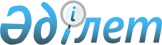 Қазақстан Республикасының Үкіметі мен Ресей Федерациясының Үкіметі арасындағы тау-кен металлургия кешені саласындағы ынтымақтастық туралы келісімнің күшін жою туралыҚазақстан Республикасы Үкіметінің 2015 жылғы 29 маусымдағы № 490 қаулысы

      Қазақстан Республикасының Үкіметі ҚАУЛЫ ЕТЕДІ:



      1. 1992 жылғы 23 шілдедегі Қазақстан Республикасының Үкіметі мен Ресей Федерациясының Үкіметі арасындағы тау-кен металлургия кешені саласындағы ынтымақтастық туралы келісімнің күші жойылсын.



      2. Қазақстан Республикасы Сыртқы істер министрлігі заңнамада белгіленген тәртіппен осы қаулының 1-тармағында көрсетілген Қазақстан Республикасы Үкіметінің халықаралық шарттың күшін жою жөніндегі ниеті туралы Ресей Федерациясының Үкіметін хабардар етсін.



      3. Осы қаулы қол қойылған күнінен бастап қолданысқа енгізіледі.      Қазақстан Республикасының

      Премьер-Министрі                                     К.Мәсімов
					© 2012. Қазақстан Республикасы Әділет министрлігінің «Қазақстан Республикасының Заңнама және құқықтық ақпарат институты» ШЖҚ РМК
				